Grand Council Treaty #3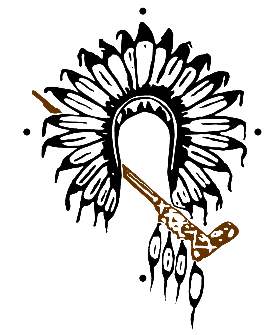 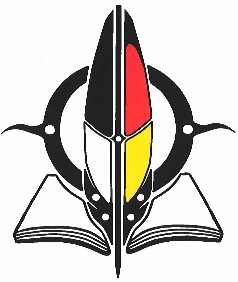 Education Conference‘Creating A Path Forward For Student Success’Seven Generations Kenora, ON ~ March 5 & 6, 2020Registration FormRegistration for this event is FREEGCT3 Education will sponsor ONE educator from each community up to 28 educator’s total. Breakfast and Lunch will be provided each day.All other participants must cover their own expenses including travel and accommodation Deadline for Registration is Thursday February 27, 2020 – 4pmShould you need to cancel your participation, please send your notice of cancellation by email to edu.assistant@treaty3.ca  ACCOMMODATIONS:    Please reserve by contacting the hotel directly. Limited blocks of rooms are being held at the following Kenora hotels:                                                Super 8                                       Travelodge                                    Days Inn(807) 468-8016                                  (807) 468-3155                                 (807)468-2003Please Note: All hotel rooms will be released after the registration deadline of February 27, 2020.  Please send completed Registration Forms to:  Stephanie Petiquan, EPP Coordinator – stephanie.petiquan@treaty3.ca                                                            Anita Ross, Education Assistant - edu.assistant@treaty3.ca      or by fax to (807) 548-5041If you have any questions or concerns, please contact the Education Unit at (807) 548-4214Miigwech! REGISTRATION FORM REGISTRATION FORMNAMECOMMUNITYSCHOOLPOSITIONPHONE/CELLEMAILDIETARY NEEDS /ALLERGIES